Denis Hornain						Responsable Jeunesse et Féminine1 Rue Chabaud Latour				FINALES  LIGUE – Carambole 59 590  RAISMESTél : 06 79 83 43 97Email : denis.hornain@orange.com			3 BANDES  Cadet - JuniorClub d'accueil : A.B. SAINT QUENTIN	Adresse :  13 Rue Théophile Gauthier, Espace Henri MatisseN° Téléphone : 03 23 65 31 23			E-mail :   sq.billard@gmail.frMonsieur Le Président,Les joueurs dont les noms suivent sont convoqués dans votre salle le Dimanche 11 juin à 8h30, début des parties à 9h.Poule Unique de 3 joueurs : Tour 1:   2 contre 3		Tour 2: 1 contre perdant Tour 1		Tour 3: 1 contre gagnant Tour 1Poule Unique de 2 joueurs : 2 matchs gagnantsAmitiés sportives,DenisMerci au club organisateur de m'envoyer les résultats sous 24 het de s'assurer de l'enregistrement des résultats sur FFB Sportif.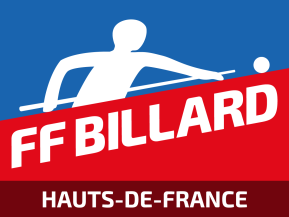 LIGUE DE BILLARDDes HAUTS De FRANCE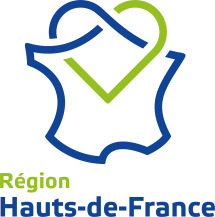 3 BANDES CADET3 BANDES CADETDistance : 20 ptsReprises: 60RangJoueurClubLicenceMoyenne1ADRIEN CARETTEAB SAINT QUENTIN1437720,4122ALEXANDRE PORTIERAMB DENAIN139644Y0,3703RAPAEL JONARDRétro ALBERTIN146284 I0,2413 BANDES JUNIOR3 BANDES JUNIORDistance : 25 ptsReprises: 60RangJoueurClubLicenceMoyenne1ROMAIN LEDUCAB SAINT QUENTIN142772G0,6572ANTOINE BELLENSBBCO RONCHIN131071F0,287